Муниципальное бюджетное учреждение дополнительного образования         «Центр дополнительного образования»Конспект занятия по робототехнике с применением конструктора LEGO EDUCATION WEDO 2.0на тему «Запуск спутника»разработалапедагог дополнительного образованияАганина Яна Валерьевна.Нижняя Тура.2022Тема: Сборка и программирование модели . «Запуск спутника»Цель: Развитие способностей детей к наглядному моделированию, создание и запуск рабочей модели – спутник. Задачи: 1. Познавательное развитие: Прививать навыки работы с ЛЕГО конструктором, закреплять умение детей действовать по схематической модели. Воспитывать интерес к конструированию из ЛЕГО. Развивать логическое мышление, внимание, навыки конструирования. Формировать умение работать с ИКТ. Речевое развитие: Развивать словарный запас детей. Активизировать речевые навыки.3. Физическое развитие: Развивать мелкую моторику рук. 4. Социально-коммуникативные навыки: Воспитывать взаимопонимание, ответственность, доброжелательность, инициативность, желание помочь друг другу, работая в подгруппе. Материал и оборудование: конструктор LEGO EducationWeDo 2.0», ноутбук, проектор, макет космоса (настольный). Организационный момент: Педагог: Добрый день! С далекой планеты Луна нам пришло сообщение от персонажа мультфильма, которого вы все очень любите. А кто это вы должны отгадать с помощью загадки. Он сиреневый такой,  Машет весело рукой. Он свалился к нам с луны – Знают, любят малыши.  (Лунтик)Лунтик любит слушать новости, он услышал о спутниках, контролируемых учеными и хочет, чтобы вы ему помогли построить свой собственный спутник. Просмотр презентации. Во время демонстрации слайдов дети рассказывают о спутниках земли. Педагог: Ребята, а для чего нужны спутники земли? Дети: Робот может исследовать интересные особенности космоса. Педагог: Ребята, из чего можно построить робота? (Из блоков, кубиков, металла, конструктора). Какой конструктор можно использовать для создания спутника, который может передвигаться? Дети: конструктор ЛегоWedo 2,0. Самолёты. Самолёты загудели (вращение перед грудью согнутыми в локтях руками), Самолёты полетели (руки в стороны, поочерёдные наклоны влево и вправо), на полянку тихо сели (присесть, руки к коленям), Да и снова полетели Педагог: Работать с конструктором мы умеем. Ребята, что нужно для того, чтобы спутник ожил и отправился в путь? Дети: Собрать робота по схеме, потом создать программу, запрограммировать робота. Педагог: С чего нужно начинать работу? Дети: включить программу, выбрать нужную модель и поэтапно соединять детали конструктора. Потом создаем программу. Для создания программы необходимо установить соединение между роботом и планшетом. Педагог: Как называется основная деталь конструктора? Дети: СмартХаб. Педагог: СмартХаб или микропроцессор - является сердцем любой модели, контролируя работу датчиков и моторов. СмартХаб осуществляет передачу информации от управляющего ПК или планшета к сконструированной модели.  Какая деталь конструктора приводит робота в движение?Дети: Мотор. Педагог: Для того чтобы помочь Лунтику, нам надо написать программу по образцу или создать свою. Если вы все сделаете правильно, робот оживет. Перед серьёзной работой давайте сделаем разминку для пальцев. Лего – умная игра (пальчики сжимаем ,  Завлекательна, хитра (руки в стороны).  Интересно здесь играть (круговорот рук , Строить, составлять, искать (кулачок на кулачок , хлопок, очки) Приглашаю всех друзей (руками зовем к себе) «Лего» собирать скорей. Тут и взрослым интересно (прыжки на месте)  В «Лего» поиграть полезно Практическая работа. 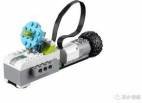 Дети собирают по инструкции робот- спутник, устанавливают соединение планшета с моделью конструктора, программируют робота, комментируя свои действия. (Сначала я устанавливаю блок «начало», задаю мощность мотора…) Рефлексия. Педагог: Сейчас проверим, всё ли мы сделали правильно, и если это так, то наш робот – спутник оживёт. Поздравляю вас всех! Робот-спутник ожил, а это значит, что ошибок нет! Молодцы! Спасибо, юные инженеры. Я надеюсь, что кто-нибудь из вас обязательно станет инженером–конструктором. Мы с вами сегодня сделали большое, доброе дело – помогли Лунтику. Желаю всем добра! Ведь недаром говорят «Доброта спасет мир!».